INDICAÇÃO Nº                  Assunto: Solicita serviço para refazer a lombada situada na Avenida José Soave, altura do nº 231 no Jd. Ester.Senhor Presidente,INDICO, ao Sr. Prefeito Municipal, nos termos do Regimento Interno desta Casa de Leis, que se digne Sua Excelência determinar ao setor competente da Administração que providencie para que seja executado o serviço para refazer a lombada no local apontado.                                    SALA DAS SESSÕES, 21 de março de 2018.SÉRGIO LUIS RODRIGUESVereador – PPS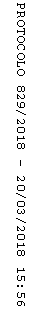 